Принято:Решение Ученого совета От «22» марта 2021 г.Протокол №5Факультет экономики и праваРабочая программа учебной дисциплиныВАЛЮТНОЕ РЕГУЛИРОВАНИЕ И ВАЛЮТНЫЙ КОНТРОЛЬНаправление подготовки (специальность)38.05.02 Таможенное делоНаправленность (специализация) подготовки:Таможенные платежи и валютное регулированиеКвалификация выпускника:Специалист таможенного делаФорма обучения:Очная, заочнаяСоставитель программы:Житник Н.А., старший преподаватель кафедры Таможенного права и организации таможенного делаМосква 2021СОДЕРЖАНИЕ1. Аннотация к дисциплине................................................................................................................32. Перечень планируемых результатов обучения, соотнесенных с планируемыми результатами освоения основной профессиональной образовательной программы...........................................33. Объем дисциплины в зачетных единицах с указанием количества академических часов, выделенных на контактную работу обучающихся с преподавателем (по видам занятий) и на самостоятельную работу обучающихся.............................................................................................53.1. Объем дисциплины по видам учебных занятий (в часах) ........................................................54. Содержание дисциплины, структурированное по темам (разделам) с указанием отведенного на них количества академических часов и видов учебных занятий………………………...……54.1. Разделы дисциплины и трудоемкость по видам учебных занятий (в академических часах).54.2. Содержание дисциплины, структурированное по разделам (темам)…………………...…...95. Перечень учебно-методического обеспечения для самостоятельной работы обучающихся по дисциплине………...…………………………………………………………………………..…....126. Оценочные материалы для проведения промежуточной аттестации обучающихся по дисциплине……………………………………………………………………………………….…146.1. Описание показателей и критериев оценивания компетенций, описание шкал……...…...146.2. Методические материалы, определяющие процедуры оценивания знаний, умений, навыков и (или) опыта деятельности, характеризующих этапы формирования компетенций в процессе освоения основной профессиональной образовательной программы………………………...…186.3. Типовые контрольные задания или иные материалы, необходимые для процедуры оценивания знаний, умений, навыков и (или) опыта деятельности, характеризующих этапы формирования компетенций в процессе освоения основной профессиональной образовательной программы………..……………………………………………...…………………………………..196.3.1. Типовые задания для проведения текущего контроля обучающихся.…………..……….196.3.2. Типовые задания для проведения промежуточной аттестации обучающихся………….236.4. Методические материалы, определяющие процедуры оценивания знаний, умений, навыков и (или) опыта деятельности, характеризующих этапы формирования компетенций………….277. Перечень основной и дополнительной учебной литературы, необходимой для освоения дисциплины………...………………………………………………………………………..……..288. Методические указания для обучающихся по освоению дисциплины……………...............299. Описание материально-технической базы, необходимой для осуществления образовательного процесса по дисциплине……………..….…………………………………….3510. Перечень информационных технологий, используемых при осуществлении образовательного процесса по дисциплине, в том числе комплект лицензионного программного обеспечения, электронно-библиотечные системы, современные профессиональные базы данных и информационные справочные системы...…………….…………………………….....3510.1 Лицензионное программное обеспечение………………………………...………………...3510.2. Электронно-библиотечная система………………………………………...…………...…..3610.3. Современные профессиональные базы данных………………………………………..…..3610.4. Информационные справочные системы…………………………………...........……….…3611. Особенности реализации дисциплины для инвалидов и лиц с ограниченными возможностями здоровья…………………………...……………………………………………..3612. Лист регистрации изменений ....................................................................................................381. Аннотация к дисциплинеРабочая программа дисциплины «Валютное регулирование и валютный контроль» составлена в соответствии с требованиями ФГОС ВО по направлению подготовки 38.05.02 Таможенное дело (уровень специалитета), утвержденного приказом Министерства науки и высшего образования РФ от 25.11.2020 г. № 1453.Рабочая программа содержит обязательные для изучения темы по дисциплине «Валютное регулирование и валютный контроль». Дисциплина дает целостное представление об основных принципах валютного контроля в таможенных органах.Место дисциплины в структуре основной профессиональной образовательной программыНастоящая дисциплина включена в часть, формируемую участниками образовательных отношений, Блока1 учебных планов по направлению подготовки 38.05.02 Таможенное дело (уровень специалитета).Дисциплина изучается на 4 курсе в 7 семестре – для очной формы обучения и на 5 курсе в 10 семестре – для заочной формы обучения, форма контроля - экзамен.Цель изучения дисциплины: формирование у обучающихся системы знаний в области валютного регулирования и валютного контроля, установленных в соответствии с законодательством Таможенного союза и Российской Федерации о государственном регулировании внешнеторговой деятельностиЗадачи:определение и основные понятия валютного регулирования в современной экономике, эволюции валютных систем; изучение международной валютной система, классификации валют, их конвертируемость;формирование понятия о  валютных рынках и валютных курсах, международных расчетах, их условия и формы, страховании валютных рисков;изучение способов государственного контроля за осуществлением внешнеторговых бартерных сделок;формирование понятия о    системе валютного регулирования и контроля в России: принципы, формы, виды и методы организации;изучение правовых и организационных основ валютного контроля, осуществляемого таможенными органами РФ;изучение  основного метода валютного контроля за поступлением в Российскую Федерацию выручки от экспорта товаров;изучение порядка перемещения  валюты Российской Федерации и валютных ценностей через таможенную границу РФ.Компетенции обучающегося, формируемые в результате освоения дисциплины:ОПК -4- способен применять положения международных, национальных правовых актов и нормативных документов при решении задач в профессиональной деятельности;ПК-2 – способен   соблюдать законодательство при совершении таможенных операций и таможенных процедур участниками внешнеэкономической деятельности и иными лицами, осуществляющими деятельность в сфере таможенного дела; ПК-4- способен осуществлять таможенный контроль и иные виды государственного контроля при совершении таможенных операций и применении таможенных процедур.2. Перечень планируемых результатов обучения, соотнесенных с планируемыми результатами освоения основной профессиональной образовательной программыПроцесс изучения дисциплины направлен на формирование компетенций, предусмотренных ФГОС ВО по направлению подготовки 38.05.02 Таможенное дело (уровень специалитета). 3. Объем дисциплины в зачетных единицах с указанием количества академических часов, выделенных на контактную работу обучающихся с преподавателем (по видам занятий) и на самостоятельную работу обучающихсяОбщая трудоемкость дисциплины составляет 3 зачетные единицы.3.1 Объём дисциплины по видам учебных занятий (в часах)4. Содержание дисциплины, структурированное по темам (разделам) с указанием отведенного на них количества академических часов и видов учебных занятий4.1 Разделы дисциплины и трудоемкость по видам учебных занятий (в академических часах)для очной формы обучениядля заочной формы обучения4.2. Содержание дисциплины, структурированное по разделамТема 1. Валютное регулирование в современной экономике. Эволюция валютных систем. Валютные отношения и валютное регулирование.            Содержание лекционного курсаВалютные отношения, валютное регулирование и открытость экономики. Международный валютный рынок и состояние национальных хозяйств. Открытость и уязвимость национальной экономики. Показатели открытой экономики. Основные черты валютных отношений в мировом хозяйстве. Формы и методы государственного регулирования валютных отношений, применяемые в различных странах мира. Валютная политика.Содержание практических занятийМеждународный валютный рынок и состояние национальных хозяйств. Открытость и уязвимость национальной экономики. Показатели открытой экономики.Тема 2. Международная валютная система. Классификация валют, их конвертируемость            Содержание лекционного курсаБреттон-Вудская валютная система, ее особенности, причины краха. Основные черты Ямайской валютной системы. Мультивалютный стандарт. Эволюция роли золота при формировании валютных систем. Проекты реорганизации мировой валютной системы. Региональные факторы формирования валютной системы.Содержание практических занятийОсновные черты Ямайской валютной системы. Мультивалютный стандарт.Проекты реорганизации мировой валютной системы.Тема 3. Валютные рынки и валютные курсы. Международные расчеты, их условия и формы. Страхование валютных рисков            Содержание лекционного курсаСущность валютного рынка. Внутренний валютный рынок и международные валютные рынки. Классификация валютных операций. Наличные и срочные сделки с иностранной валютой. Форвардные сделки. Простой и сложный валютный арбитраж. Основные инструменты валютных рынков. Депозитный сертификат. Переводные векселя. Коммерческая бумага. Основные участники на валютных рынках. Дилеры. Брокеры. Валютные маклеры.Содержание практических занятийВнутренний валютный рынок и международные валютные рынки. Классификация валютных операций. Наличные и срочные сделки с иностранной валютой.Тема 4. Система валютного регулирования и контроля в России: принципы, формы, виды и методы организации. Основные направления развития валютного регулирования в России            Содержание лекционного курсаВалютная система Российской Федерации (РФ): этапы становления валютной системы РФ; характеристика основных элементов валютной системы. Необходимость валютного регулирования в РФ. Задачи и цели валютного регулирования. Эволюция валютного регулирования в РФ. Объекты валютного регулирования. Валютные операции. Операции, связанные с переходом права собственности на валютные ценности. Операции с вывозом и пересылкой в Россию и из России валютных ценностей. Осуществление международных денежных переводов. Текущие валютные операции. Валютные операции, связанные с движением капитала. Сущность и состав валютных операций.Содержание практических занятийЗадачи и цели валютного регулирования. Эволюция валютного регулирования в РФ. Объекты валютного регулирования.Тема 5. Правовые и организационные основы валютного контроля, осуществляемого таможенными органами РФ. Сведения и документы, используемые в целях валютного контроля            Содержание лекционного курсаВалютное законодательство РФ. Закон РФ «О валютном регулировании и валютном контроле» (действующая редакция) - основной правовой акт, регламентирующий функционирование системы валютного контроля в РФ. Валютный контроль в РФ. Целевое назначение валютного контроля как элемента системы государственного регулирования ВЭД: защита экономического суверенитета, обеспечение экономической безопасности, стимулирование развития национальной экономики при осуществлении ВЭД, обеспечение условий эффективной интеграции экономики РФ в мировую экономику. Задачи валютного контроля. Объекты валютного контроля и субъекты валютных отношений. Механизм, формы и методы валютного контроля в РФ. Органы и агенты валютного контроля, их функции и полномочия, разграничение компетенции.Содержание практических занятийЗадачи валютного контроля. Объекты валютного контроля и субъекты валютных отношений. Механизм, формы и методы валютного контроля в РФ.Тема 6. Валютный контроль за поступлением в Российскую Федерацию выручки от экспорта товаров. Валютный контроль за обоснованностью оплаты импортируемых товаров            Содержание лекционного курсаЦель валютного контроля за поступлением в РФ выручки от экспорта товаров. Нормативно-правовая база валютного контроля за поступлением в РФ выручки от экспорта товаров. Виды сделок, связанных с перемещением товаров через таможенную границу РФ, на которые распространяется система ТБВК за поступлением в РФ выручки от экспорта товаров. Механизм ТБВК за поступлением в РФ выручки от экспорта товаров. Требования, предъявляемые к содержанию экспортного контракта.Содержание практических занятийНормативно-правовая база валютного контроля за поступлением выручки от экспорта. Виды сделок, связанных с перемещением товаров через таможенную границу РФ. Механизм ТБВК за поступлением в РФ выручки от экспорта товаров.Тема 7. Государственный контроль за осуществлением внешнеторговых бартерных сделок            Содержание лекционного курсаЦель и механизм государственного контроля за осуществлением внешнеторговых бартерных сделок и лизинговых операций. Нормативно-правовая база осуществления государственного контроля за исполнением внешнеторговых бартерных сделок и лизинговых операций. Виды внешнеторговых бартерных сделок и лизинговых операций, на которые распространяется система государственного контроля.Содержание практических занятийЦель и механизм государственного контроля за осуществлением сделок. Нормативно-правовая база осуществления государственного контроля. Виды внешнеторговых бартерных сделок и лизинговых операций.Тема 8. Перемещение валюты Российской Федерации и валютных ценностей через таможенную границу РФ            Содержание лекционного курсаПорядок перемещения российской валюты и валютных ценностей резидентами и нерезидентами Российской Федерации, юридическими и физическими лицами. Установленные нормы ввоза и вывоза валюты РФ и иностранной валюты. Применение в таможенном деле документов строгой отчетности: квитанций формы ТС-21, ТС-22, удостоверения ввоза формы ТС-28. Особенности оформления таможенной декларации формы Т-6 (ТД-6). Особенности заполнения ГТД при перемещении юридическими лицами через таможенную границу Таможенного Союза российской и иностранной валюты, ценных бумаг в иностранной валюте и валюте РФ.Содержание практических занятийУстановленные нормы ввоза и вывоза валюты РФ и иностранной валюты. Применение в таможенном деле документов строгой отчетности. Особенности оформления таможенной декларации формы Т-6 (ТД-6).5. Перечень учебно-методического обеспечения для самостоятельной работы обучающихся по дисциплине Самостоятельная работа обучающихся при изучении курса «Валютное регулирование и валютный контроль» предполагает, в первую очередь, работу с основной и дополнительной литературой. Результатами этой работы становятся выступления на практических занятиях, участие в обсуждении. Методика самостоятельной работы предварительно разъясняется преподавателем и в последующем может уточняться с учетом индивидуальных особенностей обучающихся. Время и место самостоятельной работы выбираются обучающимися по своему усмотрению с учетом рекомендаций преподавателя.Самостоятельную работу над дисциплиной следует начинать с изучения рабочей программы дисциплины «Валютное регулирование и валютный контроль», которая содержит основные требования к знаниям, умениям и навыкам обучаемых. Обязательно следует вспомнить рекомендации преподавателя, данные в ходе установочных занятий. Затем – приступать к изучению отдельных разделов и тем в порядке, предусмотренном программой.Получив представление об основном содержании раздела, темы, необходимо изучить материал с помощью учебников, указанных в разделе 7 указанной программы. Целесообразно составить краткий конспект или схему, отображающую смысл и связи основных понятий данного раздела и включенных в него тем. Затем, как показывает опыт, полезно изучить выдержки из первоисточников. При желании можно составить их краткий конспект. Обязательно следует записывать возникшие вопросы, на которые не удалось ответить самостоятельно.6. Оценочные материалы для проведения промежуточной аттестации обучающихся по дисциплине «Валютное регулирование и валютный контроль»6.1. Описание показателей и критериев оценивания компетенций, описание шкал оценивания  6.2. Методические материалы, определяющие процедуры оценивания знаний, умений, навыков и (или) опыта деятельности, характеризующих этапы формирования компетенций в процессе освоения основной профессиональной образовательной программы6.3. Типовые контрольные задания или иные материалы, необходимые для процедуры оценивания знаний, умений, навыков и (или) опыта деятельности, характеризующих этапы формирования компетенций в процессе освоения основной профессиональной образовательной программы6.3.1. Типовые задания для проведения текущего контроля обучающихся6.3.1.1. Задания для устного опроса на семинарских, практических занятиях                                                                      (Темы 1,4,7)Тема 1. Валютное регулирование в современной экономике. Эволюция валютных систем. Валютные отношения и валютное регулированиеХарактеристика понятий «иностранная валюта», «валютные ценности».Виды конвертируемости валюты.Валютный курс. Прямые и косвенные котировки валют. Виды валютных курсов. Факторы, влияющие на формирование валютных курсов.Валютный рынок: понятие, классификация, участники, инструменты.Валютный рынок Российской Федерации.Формы международных расчетов: аккредитив, инкассо, банковский перевод.Тема 4. Система валютного регулирования и контроля в России: принципы, формы, виды и методы организации. Основные направления развития валютного регулирования в РоссииВалютные риски. Методы страхования валютных рисков.Виды валютных операций: спот-сделки, срочные сделки.Сущность и инструменты валютного регулирования.Цели, задачи и функции валютного регулирования.Объекты и субъекты валютного регулирования.Характеристика современной системы валютного регулирования России. Характеристика понятий «резиденты» и «нерезиденты».Характеристика понятия «валютные операции».Тема 7. Государственный контроль за осуществлением внешнеторговых бартерных сделокНормативно-правовая база осуществления валютного регулирования в России.Этапы становления системы валютного регулирования и контроля в России.Цели, задачи, принципы валютного контроля.Направления валютного контроля в России. Формы валютного контроля, осуществляемого таможенными органами.Органы и агенты валютного контроля, их функции и полномочия.Федеральная таможенная служба России как агент валютного контроля.Валютные операции между резидентами.Валютные операции между резидентами и нерезидентами. Валютные операции нерезидентов в РФ.Функции таможенных органов и уполномоченных банков при осуществлении валютного контроля.          6.3.1.2. Примерные темы рефератов(Темы 3,6)Тема 3. Валютные рынки и валютные курсы. Международные расчеты, их условия и формы. Страхование валютных рисков1. Валютное законодательство РФ: история становления и развития.2. Понятие валютных отношений и валютной системы. 3. Роль золота в международных валютных отношениях.4. Валютный курс и факторы, влияющие на его формирование.5. Основные этапы становления и развития валютных систем. 6. Общая характеристика Парижской валютной системы.7. Общая характеристика Генуэзской валютной системы.8. Общая характеристика Бреттон-Вудской валютной системы. 9. Общая характеристика Ямайской валютной системы. 10. Основные принципы, закономерности и проблемы функционирования ЕВС.11. Международный валютный фонд как механизм регулирования международной валютной системы. 12. Рыночное и государственное регулирование валютных отношений. Валютная политика, ее формы. 13. Валютная политика России. Валютные интервенции Центрального банка России. 14. Платежный баланс как способ отражения всего комплекса международных отношений страны. 15. Платежный баланс России за прошедший календарный год. 16. Понятие валютного регулирования. Цели и механизм валютного регулирования. Понятие и механизм валютного контроля. Принципы валютного регулирования и валютного контроля. 17. Органы валютного регулирования. 18. Органы валютного контроля. 19. Резиденты. Нерезиденты. Права и обязанности резидентов и не- резидентов при осуществлении валютных операций. 20. Понятие валютной операции. Соотношение понятий «валютная операция» и «гражданско-правовая сделка». Классификации валютных операций. 21. Понятие валютных ценностей. Иностранная валюта и внешние ценные бумаги как виды валютных ценностей.Тема 6. Валютный контроль за поступлением в Российскую Федерацию выручки от экспорта товаров. Валютный контроль за обоснованностью оплаты импортируемых товаров1. Ввоз в Российскую Федерацию и вывоз из Российской Федерации валютных ценностей, валюты Российской Федерации и внутренних ценных бумаг 2. Валютные операции между резидентами и нерезидентами. 3. Валютные операции между резидентами. 4. Валютные операции между нерезидентами.5. Порядок открытия и ведения банковских счетов (банковских вкладов) резидентов в иностранной валюте в уполномоченных банках. Особенности открытия и ведения транзитного и текущих валютных счетов.6. Счета (вклады) резидентов в банках, расположенных за пределами территории Российской Федерации.7. Банковские счета (вклады) нерезидентов, открываемые на территории России. 8. Понятие, сущность и виды валютных рынков. 9. Внутренний валютный рынок Российской Федерации. Правовой механизм функционирования валютного рынка. 10. Порядок установления Банком России курса рубля на валютном рынке. Официальный курс. 11. Валютные операции с немедленной поставкой «спот». Срочные сделки с иностранной валютой: виды, цели. Особенности и разновидности форвардных операций. Фьючерсные сделки. Опционные сделки. 12. Валютный риск: причины появления риска и способы покрытия валютного риска. 13. Операции «своп»: назначение, механизм и разновидности. 35. Срочные валютные операции как способ страхования от валютных рисков. 14. Репатриация резидентами иностранной валюты и валюты Российской Федерации. 15. Порядок представления резидентами и нерезидентами уполномоченным банкам документов и информации при осуществлении валютных операций. 16. Порядок учета уполномоченными банками валютных операций. Порядок осуществления уполномоченными банками контроля за проведением валютных операций по контракту. 17. Общая характеристика Федерального закона «О противодействии легализации (отмыванию) доходов, полученных преступным путем, и финансированию терроризма». 18. Операции, подлежащие обязательному контролю в соответствии с ФЗ «О противодействии легализации (отмыванию) доходов, полученных преступным путем, и финансированию терроризма». 19. Административная ответственность за нарушение валютного законодательства. 20. Уголовная ответственность за нарушение валютного законодательства.6.3.1.3. Примерные темы доклад-презентаций(Темы 2,5,8)Тема 2. Международная валютная система. Классификация валют, их конвертируемостьХарактеристика понятий «резиденты» и «нерезиденты».Характеристика понятия «валютные операции».Нормативно-правовая база осуществления валютного регулирования в России.Этапы становления системы валютного регулирования и контроля в России.Цели, задачи, принципы валютного контроля.Тема 5. Правовые и организационные основы валютного контроля, осуществляемого таможенными органами РФ. Сведения и документы, используемые в целях валютного контроляНаправления валютного контроля в России. Формы валютного контроля, осуществляемого таможенными органами.Органы и агенты валютного контроля, их функции и полномочия.Федеральная таможенная служба России как агент валютного контроля.Валютные операции между резидентами.Валютные операции между резидентами и нерезидентами. Валютные операции нерезидентов в РФ.Тема 8. Перемещение валюты Российской Федерации и валютных ценностей через таможенную границу РФФункции таможенных органов и уполномоченных банков при осуществлении валютного контроля.Правовые основы осуществления валютного контроля за экспортно-импортными операциями.Порядок оформления паспорта сделки. Досье уполномоченного банка.Договоры, не требующие оформления паспорта сделки.Документы, используемые при осуществлении валютного контроля за экспортными операциями.6.3.1.4. Примерные тестовые задания для текущего контроля1. Какие организации в РФ из числа перечисленных являются органами и агентами валютного контроля?Центральный Банк РФ.Министерство финансов РФ и Федеральная служба финансово-бюджетного надзора (ФСФБН).Уполномоченные банкиВсе варианты правильные.2. Какие документы могут запрашивать агенты валютного контроля (ВК) у резидентов в целях осуществления ВК?Документ о гос. регистрации физического лица в качестве индивидуального предпринимателя. Документы, удостоверяющие права лиц на недвижимое имущество. Уведомление налогового органа об открытии счета или вклада в банке за пределами РФ.Все перечисленное.    3.Что из перечисленного не входит в обязанности резидентов, осуществляющих валютные операции (ВО) в РФ?Представлять агентам валютного контроля документы, предусмотренные законодательством.Составлять отчетность по проводимым ВО.Обеспечивать сохранность документов в течение не менее 5 лет со дня проведения ВО.Выполнять предписания органов валютного контроля об устранении выявленных нарушений.   4.Форма расчета по взысканию платежа только по финансовым документам называется …Простое инкассо.Документарное инкассо.Аккредитив. Банковский перевод.  5. Что из перечисленного не является валютой РФ?Денежные знаки в виде банкнот и монеты Банка России.Российские депозитарные расписки в рублях РФ.Средства на банковских счетах в рублях РФСредства в банковских вкладах в рублях РФ.   6.Какие из нижеперечисленных лиц являются резидентами РФ в рамках валютного законодательства?Консульские учреждения иностранных государств, аккредитованные в РФ.Физические лица иностранного государства.Постоянные представительства межправительственных организаций на территории РФ.Филиалы юридических лиц, созданных в соответствии с законодательством РФ, которые находятся за пределами территории России.    7.На какую сумму физические лица, резиденты и нерезиденты, имеют право вывозить иностранную валюту из РФ не задекларировав?Вывоз из РФ иностранной валюты осуществляются без ограничений.1000 долларов США.3000 долларов США.10000 долларов США.   8.Какой документ должен иметь банк для осуществления валютных операций?(несколько правильных ответов)Лицензия на осуществление банковских операций со средствами в рублях и иностранной валютой.Лицензия на привлечение во вклады и размещение драгоценных металлов.Разрешение ЦБ РФ на проведение валютных операций. Генеральная лицензия.   9. Что из перечисленного является иностранной валютой?Банкноты и монеты, находящиеся в обращении и являющиеся законным средством наличного платежа на территории иностранного государства.Средства в банковских вкладах в международных денежных единицах.Казначейские билеты, находящиеся в обращении и являющиеся законным средством наличного платежа на территории иностранного государства.Все перечисленное. 10.Какие из перечисленных лиц являются нерезидентами?Граждане РФ, проживающие за ее пределами более срока, установленного Правительством РФ.Лица без гражданства, постоянно проживающие на территории РФ.Филиалы юридических лиц, созданных в соответствии с законодательством РФ, которые находятся за пределами территории России.6.3.2. Типовые задания для проведения промежуточной аттестации обучающихсяПромежуточная аттестация по дисциплине «Валютное регулирование и валютный контроль» проводится в форме экзамена.       6.3.2.1. Типовые вопросы к экзамену.Валютные отношения. Рыночное и государственное регулирование валютных отношений.«Открытая экономика»: понятие, показатели. Основное тождество национальных счетов.Показатели, характеризующие уровень участия страны в международных экономических отношениях. Регулирование валютных отношений международными организациями (МВФ, ОЭСР, ВТО).Платежный баланс страны и валютные отношения. Сущность платежного баланса.Структура платежного баланса. Методы государственного регулирования платежного баланса.Характеристика основных счетов платежного баланса.Платежный баланс Российской Федерации.Валютная политика. Формы валютной политики.Понятие и виды валютных систем. Элементы валютной системы.Валютная система России.Этапы формирования мировой валютной системы. Эволюция роли золота при формировании валютных систем.Бреттон-Вудская валютная система.Ямайская валютная система.Региональные валютные системы.Классификация валют. Характеристика понятий «иностранная валюта», «валютные ценности».Виды конвертируемости валюты.Валютный курс. Прямые и косвенные котировки валют. Виды валютных курсов. Факторы, влияющие на формирование валютных курсов.Валютный рынок: понятие, классификация, участники, инструменты.Валютный рынок Российской Федерации.Формы международных расчетов: аккредитив, инкассо, банковский перевод.Валютные риски. Методы страхования валютных рисков.Виды валютных операций: спот-сделки, срочные сделки.Сущность и инструменты валютного регулирования.Цели, задачи и функции валютного регулирования.Объекты и субъекты валютного регулирования.Характеристика современной системы валютного регулирования России. Характеристика понятий «резиденты» и «нерезиденты».Характеристика понятия «валютные операции».Нормативно-правовая база осуществления валютного регулирования в России.Этапы становления системы валютного регулирования и контроля в России.Цели, задачи, принципы валютного контроля.Направления валютного контроля в России. Формы валютного контроля, осуществляемого таможенными органами.Органы и агенты валютного контроля, их функции и полномочия.Федеральная таможенная служба России как агент валютного контроля.Валютные операции между резидентами.Валютные операции между резидентами и нерезидентами. Валютные операции нерезидентов в РФ.Функции таможенных органов и уполномоченных банков при осуществлении валютного контроля.Правовые основы осуществления валютного контроля за экспортно-импортными операциями.Порядок оформления паспорта сделки. Досье уполномоченного банка.Договоры, не требующие оформления паспорта сделки.Документы, используемые при осуществлении валютного контроля за экспортными операциями.Порядок проведения таможенными органами проверок соблюдения резидентами валютного законодательства.Ответственность за нарушения валютного законодательства.Основные принципы осуществления внешнеторговых бартерных сделок.Технология осуществления государственного контроля за исполнением внешнеторговых бартерных сделок.Валютный контроль за операциями в неторговом обороте. Порядок перемещения через таможенную границу валютных ценностей и валюты РФ резидентами и нерезидентами.Порядок открытия и ведения резидентами и нерезидентами счетов на территории РФ.Порядок открытия и ведения резидентами счетов за пределами территории РФ.Правовые основы противодействия легализации (отмыванию) доходов, полученных преступным путем.6.4. Методические материалы, определяющие процедуры оценивания знаний, умений, навыков и (или) опыта деятельности, характеризующих этапы формирования компетенцийС целью определения уровня овладения компетенциями, закрепленными за дисциплиной, в заданные преподавателем сроки проводится текущий и промежуточный контроль знаний, умений и навыков каждого обучающегося. Все виды текущего контроля осуществляются на практических занятиях. Исключение составляет устный опрос, который может проводиться в начале или конце лекции в течение 15-20 мин. с целью закрепления знаний терминологии по дисциплине. При оценке компетенций принимается во внимание формирование профессионального мировоззрения, определенного уровня включённости в занятия, рефлексивные навыки, владение изучаемым материалом. Процедура оценивания компетенций обучающихся основана на следующих стандартах:1. Периодичность проведения оценки.2. Многоступенчатость: оценка (как преподавателем, так и обучающимися группы) и самооценка обучающегося, обсуждение результатов и комплекс мер по устранению недостатков.3. Единство используемой технологии для всех обучающихся, выполнение условий сопоставимости результатов оценивания.4. Соблюдение последовательности проведения оценки.Текущая аттестация обучающихся. Текущая аттестация обучающихся по дисциплине «Валютное регулирование и валютный контроль» проводится в соответствии с локальными нормативными актами ОАНО ВО МПСУ и является обязательной.Текущая аттестация по дисциплине «Валютное регулирование и валютный контроль» проводится в форме опроса и контрольных мероприятий по оцениванию фактических результатов обучения обучающихся и осуществляется преподавателем дисциплины. Объектами оценивания выступают:учебная дисциплина (активность на занятиях, своевременность выполнения различных видов заданий, посещаемость всех видов занятий по аттестуемой дисциплине);степень усвоения теоретических знаний в качестве «ключей анализа»;уровень овладения практическими умениями и навыками по всем видам учебной работы;результаты самостоятельной работы (изучение книг из списка основной и дополнительной литературы).Активность обучающегося на занятиях оценивается на основе выполненных обучающимся работ и заданий, предусмотренных данной рабочей программой дисциплины. Кроме того, оценивание обучающегося проводится на текущем контроле по дисциплине. Оценивание обучающегося на контрольной неделе проводится преподавателем независимо от наличия или отсутствия обучающегося (по уважительной или неуважительной причине) на занятии. Оценка носит комплексный характер и учитывает достижения обучающегося по основным компонентам учебного процесса за текущий период.Оценивание обучающегося носит комплексный характер и учитывает достижения обучающегося по основным компонентам учебного процесса за текущий период с выставлением оценок в ведомости.Промежуточная аттестация обучающихся. Промежуточная аттестация обучающихся по дисциплине «Валютное регулирование и валютный контроль» проводится в соответствии с локальными нормативными актами ОАНО ВО «МПСУ» и является обязательной.Промежуточная аттестация по дисциплине «Валютное регулирование и валютный контроль» проводится в соответствии с учебным планом в 7-м семестре для очной формы обучения и в 10-м семестре для заочной формы обучения в виде зачёта в период зачетно-экзаменационной сессии в соответствии с графиком проведения. Обучающиеся допускаются к зачёту по дисциплине в случае выполнения им учебного плана по дисциплине: выполнения всех заданий и мероприятий, предусмотренных программой дисциплины.Оценка знаний обучающегося на зачете определяется его учебными достижениями в семестровый период и результатами текущего контроля знаний и выполнением им заданий.Знания умения, навыки обучающегося на зачете оцениваются как: «зачтено» и «незачтено».Основой для определения оценки служит уровень усвоения обучающимися материала, предусмотренного данной рабочей программой.7. Перечень основной и дополнительной учебной литературы, необходимой для освоения дисциплины а) основная учебная литература:Скудалова, Т. В. Валютное регулирование и валютный контроль : учебник / Т. В. Скудалова. — СПб. : Интермедия, 2019. — 376 c. — ISBN 978-5-4383-0060-1. — Текст : электронный // Электронно-библиотечная система IPR BOOKS : [сайт]. — URL: http://www.iprbookshop.ru/82238.html (дата обращения: 27.09.2019). — Режим доступа: для авторизир. пользователейТимофеева, Е. Ю. Валютное регулирование и валютный контроль : учебное пособие / Е. Ю. Тимофеева. — СПб. : Интермедия, 2018. — 256 c. — ISBN 978-5-4383-0082-3. — Текст : электронный // Электронно-библиотечная система IPR BOOKS : [сайт]. — URL: http://www.iprbookshop.ru/82239.html (дата обращения: 27.09.2019). — Режим доступа: для авторизир. Пользователейб) дополнительная учебная литература:Панченко, В. И. Валютное регулирование : учебник / В. И. Панченко. — СПб. : Троицкий мост, 2019. — 230 c. — ISBN 978-5-6042462-4-5. — Текст : электронный // Электронно-библиотечная система IPR BOOKS : [сайт]. — URL: http://www.iprbookshop.ru/83804.html (дата обращения: 27.09.2019). — Режим доступа: для авторизир. пользователейКостин, А. А. Организация валютного контроля при осуществлении различных таможенных операций и таможенных процедур : учебное пособие / А. А. Костин, В. Д. Вагин. — СПб. : Троицкий мост, 2019. — 102 c. — ISBN 978-5-6040327-9-4. — Текст : электронный // Электронно-библиотечная система IPR BOOKS : [сайт]. — URL: http://www.iprbookshop.ru/80504.html (дата обращения: 27.09.2019). — Режим доступа: для авторизир. пользователей8. Методические указания для обучающихся по освоению дисциплины 9. Описание материально-технической базы, необходимой для осуществления образовательного процесса по дисциплинеДля осуществления образовательного процесса по дисциплине необходимо использование следующих помещений: 1. Кабинет № 307, оснащенный компьютерами с учебными программами Альта Софт, мультимедийное оборудование.2. Кабинет № 405, оснащенный лабораторным оборудованием, наглядными пособиями, плакатами и макетами продовольственных и непродовольственных товаров (по заявке устанавливается мобильный комплект: ноутбук, проектор, экран).3. Кабинет № 304 используется для самостоятельной работы обучающихся с выходом в сеть Интернет.10. Перечень информационных технологий, используемых при осуществлении образовательного процесса по дисциплине, в том числе комплект лицензионного программного обеспечения, электронно-библиотечные системы, современные профессиональные базы данных и информационные справочные системыОбучающиеся обеспечены доступом к электронной информационно-образовательной среде Университета из любой точки, в которой имеется доступ к сети «Интернет», как на территории организации, так и вне ее.10.1 Лицензионное программное обеспечение:1. Операционная система Microsoft Windows XP Professional Russian — OEM-лицензии (поставляются в составе готового компьютера);2. Операционная система Microsoft Windows 7 Professional — OEM-лицензии (поставляются в составе готового компьютера);3. Программный пакет Microsoft Office 2007 — лицензия № 45829385 от 26.08.2009;4. Программный пакет Microsoft Office 2010 Professional — лицензия № 48234688 от 16.03.2011;5. Программный пакет Microsoft Office 2010 Professional — лицензия № 49261732 от 04.11.2011;6. Комплексная система антивирусной защиты DrWEB Entrprise Suite — лицензия № 126408928;7. 1С: Бухгалтерия 8 учебная версия — лицензионный договор № 01/200213 от 20.02.2013;8. Программный комплекс IBM SPSS Statistic BASE — лицензионный договор № 20130218-1 от 12.03.2013;9. Программный пакет LibreOffice — свободная лицензия Lesser General Public License10. Корпоративная платформа Microsoft Teams. Проприетарная лицензия.10.2. Электронно-библиотечная система:Электронная библиотечная система (ЭБС): http://www.iprbookshop.ru/Образовательная платформа ЮРАЙТ: https://urait.ru10.3. Современные профессиональные баз данных:Официальный интернет-портал базы данных правовой информации http://pravo.gov.ruПортал «Информационно-коммуникационные технологии в образовании» http://www.ict.edu.ruНаучная электронная библиотека http://www.elibrary.ru/Национальная электронная библиотека http://www.nns.ru/Электронные ресурсы Российской государственной библиотеки http://www.rsl.ru/ru/root3489/allWeb of Science Core Collection - политематическая реферативно-библиографическая и наукомтрическая (библиометрическая) база данных - http://webofscience.comПолнотекстовый архив ведущих западных научных журналов на российской платформе Национального электронно-информационного консорциума (НЭИКОН) http://neicon.ruБазы данных издательства Springer https://link.springer.comwww.minfin.ru Сайт Министерства финансов РФhttp://gks.ru Сайт Федеральной службы государственной статистикиwww.skrin.ru База данных СКРИН (крупнейшая база данных по российским компаниям, отраслям, регионам РФ)www.cbr.ru Сайт Центрального Банка Российской Федерацииhttp://moex.com/ Сайт Московской биржиwww.fcsm.ru Официальный сайт Федеральной службы по финансовым рынкам (ФСФР)www.rbc.ru Сайт РБК («РосБизнесКонсалтинг» - ведущая российская компания, работающая в сферах масс-медиа и информационных технологий)www.expert.ru Электронная версия журнала «Эксперт»http://ecsn.ru/ «Экономические науки»Программный комплекс Альта-Софт (Тамдок, Заполнитель, Такса, Альта ГТД)10.4. Информационные справочные системы:Информационно-правовая система «Консультант+» Информационно-справочная система «LexPro» Портал Федеральных государственных образовательных стандартов высшего образования http://fgosvo.ruwww.garant.ru Информационно-правовая система Гарант11. Особенности реализации дисциплины для инвалидов и лиц с ограниченными возможностями здоровьяДля обеспечения образования инвалидов и обучающихся с ограниченными возможностями здоровья по личному заявлению обучающегося разрабатывается адаптированная образовательная программа, индивидуальный учебный план с учетом особенностей их психофизического развития и состояния здоровья, в частности применяется индивидуальный подход к освоению дисциплины, индивидуальные задания: рефераты, письменные работы и, наоборот, только устные ответы и диалоги, индивидуальные консультации, использование диктофона и других записывающих средств для воспроизведения лекционного и семинарского материала.В целях обеспечения обучающихся инвалидов и лиц с ограниченными возможностями здоровья библиотека комплектует фонд основной учебной литературой, адаптированной к ограничению их здоровья, предоставляет возможность удаленного использования электронных образовательных ресурсов, доступ к которым организован в ОАНО ВО «МПСУ». В библиотеке проводятся индивидуальные консультации для данной категории пользователей, оказывается помощь в регистрации и использовании сетевых и локальных электронных образовательных ресурсов, предоставляются места в читальном зале, оборудованные программами невизуального доступа к информации, экранными увеличителями и техническими средствами усиления остаточного зрения: Microsoft Windows 7, Центр специальных возможностей, Экранная лупа; MicrosoftWindows 7, Центр специальных возможностей, Экранный диктор; MicrosoftWindows 7, Центр специальных возможностей, Экранная клавиатура; экранная лупа OneLoupe; речевой синтезатор «Голос».12.Лист регистрации измененийРабочая программа учебной дисциплины обсуждена и утверждена на заседании Ученого совета от «22» марта 2021 г. протокол №5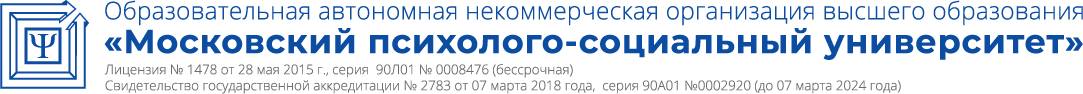 Код компетенцииРезультаты освоения ОПОП (содержание компетенций)Индикаторы достижения компетенцийФормы образовательной деятельности, способствующие формированию и развитию компетенцииОПК -4Способен применять положения международных, национальных правовых актов и нормативных документов при решении задач в профессиональной деятельностиОПК-4.1. Знает основополагающие понятия в сфере международных валютно-финансовых отношений, форм и методы государственного регулирования валютных отношений; значение валютного регулирования в микро- и макроэкономикеКонтактная работа:ЛекцииПрактические занятияСамостоятельная работаОПК -4Способен применять положения международных, национальных правовых актов и нормативных документов при решении задач в профессиональной деятельностиОПК-4.2 Умеет проверять правильность оформления паспорта сделки, соответствие сведений, указанных в паспорте сделки, сведениям, содержащимся в иных документах, задействованных в таможенном оформлении и таможенном контролеКонтактная работа:ЛекцииПрактические занятияСамостоятельная работаОПК -4Способен применять положения международных, национальных правовых актов и нормативных документов при решении задач в профессиональной деятельностиОПК-4.3 Владеет методикой и технологией осуществления валютного контроля за экспортно-импортными операциями, государственного контроля за исполнением внешнеторговых бартерных сделокКонтактная работа:ЛекцииПрактические занятияСамостоятельная работаПК-2Способен соблюдать законодательство при совершении таможенных операций и таможенных процедур участниками внешнеэкономической деятельности и иными лицами, осуществляющими деятельность в сфере таможенного дела ПК-2.1. Знает нормативную правовую базу, регулирующую порядок осуществления государственного валютного контроля Контактная работа:ЛекцииПрактические занятияСамостоятельная работаПК-2Способен соблюдать законодательство при совершении таможенных операций и таможенных процедур участниками внешнеэкономической деятельности и иными лицами, осуществляющими деятельность в сфере таможенного дела ПК-2.2. Умеет осуществлять валютный контроль за участниками внешнеэкономической деятельности и иными лицами, осуществляющими деятельность в сфере таможенного дела Контактная работа:ЛекцииПрактические занятияСамостоятельная работаПК-2Способен соблюдать законодательство при совершении таможенных операций и таможенных процедур участниками внешнеэкономической деятельности и иными лицами, осуществляющими деятельность в сфере таможенного дела ПК-2.3.Владеет навыками применения видов валютного контроля за участниками внешнеэкономической деятельности и иными лицами, осуществляющими деятельность в сфере таможенного дела Контактная работа:ЛекцииПрактические занятияСамостоятельная работаПК-4Способен осуществлять таможенный контроль и иные виды государственного контроля при совершении таможенных операций и применении таможенных процедур.ПК-4.1. Знает основные нормативно- правовые документы, регламентирующие порядок осуществления валютного регулирования и валютного контроля в Российской ФедерацииКонтактная работа:ЛекцииПрактические занятияСамостоятельная работаПК-4Способен осуществлять таможенный контроль и иные виды государственного контроля при совершении таможенных операций и применении таможенных процедур.ПК-4.2. Умеет заполнять основные документы, используемые для целей проведения валютного контроляКонтактная работа:ЛекцииПрактические занятияСамостоятельная работаПК-4Способен осуществлять таможенный контроль и иные виды государственного контроля при совершении таможенных операций и применении таможенных процедур.ПК-4.3. Владеет навыками работы с нормативно – правовыми документами, регламентирующими порядок осуществления валютного контроля  Контактная работа:ЛекцииПрактические занятияСамостоятельная работаОбъём дисциплиныВсего часовВсего часовОбъём дисциплиныочная форма обучениязаочная форма обученияОбщая трудоемкость дисциплины108108Контактная работа обучающихся с преподавателем (всего)4812Аудиторная работа (всего):в том числе:Лекции164семинары, практические занятия328лабораторные работыВнеаудиторная работа (всего):в том числе:Самостоятельная работа обучающихся (всего)2487Вид промежуточной аттестации обучающегося - экзамен369№п/пРазделы и темы дисциплиныСеместрВиды учебной работы, включая самостоятельную работу студентов и трудоемкость (в часах)Виды учебной работы, включая самостоятельную работу студентов и трудоемкость (в часах)Виды учебной работы, включая самостоятельную работу студентов и трудоемкость (в часах)Виды учебной работы, включая самостоятельную работу студентов и трудоемкость (в часах)Виды учебной работы, включая самостоятельную работу студентов и трудоемкость (в часах)Виды учебной работы, включая самостоятельную работу студентов и трудоемкость (в часах)Виды учебной работы, включая самостоятельную работу студентов и трудоемкость (в часах)Вид оценочного средства текущего контроля успеваемости, промежуточной аттестации (по семестрам)№п/пРазделы и темы дисциплиныСеместрВсегоИз них аудиторные занятияИз них аудиторные занятияИз них аудиторные занятияСамостоятельная работаКонтрольная работаКурсовая работаВид оценочного средства текущего контроля успеваемости, промежуточной аттестации (по семестрам)№п/пРазделы и темы дисциплиныСеместрВсегоЛекции .Практикум. ЛабораторПрактическ.занятия /семинары 1Тема 1. Валютное регулирование в современной экономике. Эволюция валютных систем. Валютные отношения и валютное регулирование78242Опрос2Тема 2. Международная валютная система. Классификация валют, их конвертируемость78242Доклад3Тема 3. Валютные рынки и валютные курсы. Международные расчеты, их условия и формы. Страхование валютных рисков78242Реферат4Тема 4. Система валютного регулирования и контроля в России: принципы, формы, виды и методы организации. Основные направления развития валютного регулирования в России78242Опрос5Тема 5. Правовые и организационные основы валютного контроля, осуществляемого таможенными органами РФ. Сведения и документы, используемые в целях валютного контроля710244Доклад6Тема 6. Валютный контроль за поступлением в Российскую Федерацию выручки от экспорта товаров. Валютный контроль за обоснованностью оплаты импортируемых товаров710244РефератКонтрольный срез7Тема 7. Государственный контроль за осуществлением внешнеторговых бартерных сделок710244Опрос8Тема 8. Перемещение валюты Российской Федерации и валютных ценностей через таможенную границу РФ710244Доклад9Экзамен36Комплект билетовИТОГО10816322436Экзамен№п/пРазделы и темы дисциплиныСеместрВиды учебной работы, включая самостоятельную работу студентов и трудоемкость (в часах)Виды учебной работы, включая самостоятельную работу студентов и трудоемкость (в часах)Виды учебной работы, включая самостоятельную работу студентов и трудоемкость (в часах)Виды учебной работы, включая самостоятельную работу студентов и трудоемкость (в часах)Виды учебной работы, включая самостоятельную работу студентов и трудоемкость (в часах)Виды учебной работы, включая самостоятельную работу студентов и трудоемкость (в часах)Виды учебной работы, включая самостоятельную работу студентов и трудоемкость (в часах)Вид оценочного средства текущего контроля успеваемости, промежуточной аттестации (по семестрам)№п/пРазделы и темы дисциплиныСеместрВсегоИз них аудиторные занятияИз них аудиторные занятияИз них аудиторные занятияСамостоятельная работаКонтрольная работаКурсовая работаВид оценочного средства текущего контроля успеваемости, промежуточной аттестации (по семестрам)№п/пРазделы и темы дисциплиныСеместрВсегоЛекции .Практикум. ЛабораторПрактическ.занятия /семинары 1Тема 1. Валютное регулирование в современной экономике. Эволюция валютных систем. Валютные отношения и валютное регулирование1012210Опрос2Тема 2. Международная валютная система. Классификация валют, их конвертируемость1012210Доклад3Тема 3. Валютные рынки и валютные курсы. Международные расчеты, их условия и формы. Страхование валютных рисков101010Реферат4Тема 4. Система валютного регулирования и контроля в России: принципы, формы, виды и методы организации. Основные направления развития валютного регулирования в России1012210Опрос5Тема 5. Правовые и организационные основы валютного контроля, осуществляемого таможенными органами РФ. Сведения и документы, используемые в целях валютного контроля1012210Доклад6Тема 6. Валютный контроль за поступлением в Российскую Федерацию выручки от экспорта товаров. Валютный контроль за обоснованностью оплаты импортируемых товаров1014212РефератКонтрольный срез7Тема 7. Государственный контроль за осуществлением внешнеторговых бартерных сделок101212Опрос8Тема 8. Перемещение валюты Российской Федерации и валютных ценностей через таможенную границу РФ1015213Доклад9Экзамен9Комплект билетовИТОГО10848879ЭкзаменНаименование темыВопросы, вынесенные на самостоятельное изучениеФормы самостоятельной работыУчебно-методическое обеспечениеФорма контроляТема 1. Валютное регулирование в современной экономике. Эволюция валютных систем. Валютные отношения и валютное регулирование.Формы и методы государственного регулирования валютных отношений, применяемые в различных странах мира.Работа в библиотеке, включая ЭБС. Литература к теме, работа с интернет источникамиОпросТема 2. Международная валютная система. Классификация валют, их конвертируемостьОсновные черты Ямайской валютной системы.Работа в библиотеке, включая ЭБС. Подготовка доклада- презентацииЛитература к теме, работа с интернет источникамиДокладТема 3. Валютные рынки и валютные курсы. Международные расчеты, их условия и формы. Страхование валютных рисковОсновные участники на валютных рынках.Работа в библиотеке, включая ЭБС. Подготовка реферата.Литература к теме, работа с интернет источникамиРефератТема 4. Система валютного регулирования и контроля в России: принципы, формы, виды и методы организации. Основные направления развития валютного регулирования в РоссииЭволюция валютного регулирования в РФ.Работа в библиотеке, включая ЭБС. Литература к теме, работа с интернет источникамиОпросТема 5. Правовые и организационные основы валютного контроля, осуществляемого таможенными органами РФ. Сведения и документы, используемые в целях валютного контроляОрганы и агенты валютного контроля, их функции и полномочия, разграничение компетенции.Работа в библиотеке, включая ЭБС. Подготовка доклада- презентации.Литература к теме, работа с интернет источникамиДокладТема 6. Валютный контроль за поступлением в Российскую Федерацию выручки от экспорта товаров. Валютный контроль за обоснованностью оплаты импортируемых товаровТребования, предъявляемые к содержанию экспортного контракта..Работа в библиотеке, включая ЭБС. Подготовка доклада- презентации.Литература к теме, работа с интернет источникамиРефератКонтрольный срезТема 7. Государственный контроль за осуществлением внешнеторговых бартерных сделокВиды внешнеторговых бартерных сделок и лизинговых операций.Работа в библиотеке, включая ЭБС. Подготовка доклада- презентации.Литература к теме, работа с интернет источникамиОпросТема 8. Перемещение валюты Российской Федерации и валютных ценностей через таможенную границу РФПрименение в таможенном деле документов строгой отчетности.Работа в библиотеке, включая ЭБС. Подготовка доклада- презентации.Литература к теме, работа с интернет источникамиДоклад№ п/пНаименование оценочного средстваКраткая характеристика оценочного средстваШкала и критерии оценки, баллКритерии оценивания компетенции1.ОпросСбор первичной информации по выяснению уровня усвоения пройденного материала«Зачтено» - если обучающийся демонстрирует знание материала по разделу, основанные на знакомстве с обязательной литературой и современными публикациями; дает логичные, аргументированные ответы на поставленные вопросы. Также оценка «зачтено» ставится, если обучающимся допущены незначительные неточности в ответах, которые он исправляет путем наводящих вопросов со стороны преподавателя.«Не зачтено» - имеются существенные пробелы в знании основного материала по разделу, а также допущены принципиальные ошибки при изложении материала.ОПК-4.1, ОПК-4.2, ОПК-4.3, ПК-2.1,ПК-2.2, ПК-2.3, ПК-4.1, ПК-4.2, ПК-4.3.2Доклад-презентацияПубличное выступление по представлению полученных результатов в программе Microsoft PowerPoint«5» – доклад выполнен в соответствии с заявленной темой, презентация легко читаема и ясна для понимания, грамотное использование терминологии, свободное изложение рассматриваемых проблем, докладчик правильно ответил на все вопросы в ходе дискуссии;«4» – некорректное оформление презентации, грамотное использование терминологии, в основном свободное изложение рассматриваемых проблем, докладчик частично правильно ответил на все вопросы в ходе дискуссии;«3» – отсутствие презентации, докладчик испытывал затруднения при выступлении и ответе на вопросы в ходе дискуссии;«2» - докладчик не раскрыл темуОПК-4.1, ОПК-4.2, ОПК-4.3, ПК-2.1,ПК-2.2, ПК-2.3, ПК-4.1, ПК-4.2, ПК-4.3.3Контрольный срез, тестированиеОрганизуется как элемент учебного занятия в виде выполнения обучающимися блока заданий в письменной форме по заданному разделу дисциплиныТестирование можно проводить в форме: •компьютерного тестирования, т.е. компьютер произвольно выбирает вопросы из базы данных по степени сложности;•письменных ответов, т.е. преподаватель задает вопрос и дает несколько вариантов ответа, а студент на отдельном листе записывает номера вопросов и номера соответствующих ответов«Зачтено» - если обучающийся демонстрирует знание материала по разделу, основанные на знакомстве с обязательной литературой и современными публикациями; дает логичные, аргументированные ответы на поставленные вопросы. Также оценка «зачтено» ставится, если обучающимся допущены незначительные неточности в ответах, которые он исправляет путем наводящих вопросов со стороны преподавателя.«Незачтено» - имеются существенные пробелы в знании основного материала по разделу, а также допущены принципиальные ошибки при изложении материала.При тестировании: «отлично» - процент правильных ответов 80-100%; «хорошо» - процент правильных ответов 65-79,9%;«удовлетворительно» - процент правильных ответов 50-64,9%;«неудовлетворительно» - процент правильных ответов менее 50%.ОПК-4.1, ОПК-4.2, ОПК-4.3, ПК-2.1,ПК-2.2, ПК-2.3, ПК-4.1, ПК-4.2, ПК-4.3.4Реферативный обзорРеферативный обзор, охватывает несколько первичных документов, дает сопоставление разных точек зрения по конкретному вопросу. «отлично» - реферативный обзор содержит полную информацию по представляемой теме, основанную на обязательных литературных источниках и современных публикациях; «хорошо» - представленная тема раскрыта, однако реферативный обзор содержит неполную информацию по представляемой теме; «удовлетворительно» - обучающийся демонстрирует поверхностные знания по выбранной теме, имеет затруднения с использованием научно-понятийного аппарата и терминологии курса; «неудовлетворительно» - реферативный обзор не подготовлен либо имеет существенные пробелы по представленной тематике, основан на недостоверной информации, выступающим допущены принципиальные ошибки при изложении материалаОПК-4.1, ОПК-4.2, ОПК-4.3, ПК-2.1,ПК-2.2, ПК-2.3, ПК-4.1, ПК-4.2, ПК-4.3.№Форма контроля/ коды оцениваемых компетенцийПроцедура оцениванияШкала и критерии оценки, балл1.Экзамен – ОПК-4.1, ОПК-4.2, ОПК-4.3, ПК-2.1,ПК-2.2, ПК-2.3, ПК-4.1, ПК-4.2, ПК-4.3.Правильность ответов на все вопросы (верное, четкое и достаточно глубокое изложение идей, понятий, фактов и т.д.);Сочетание полноты и лаконичности ответа;Наличие практических навыков по дисциплине (решение задач или заданий);Ориентирование в учебной, научной и специальной литературе;Логика и аргументированность изложения;Грамотное комментирование, приведение примеров, аналогий;Культура ответа.Оценка «отлично» - обучающийся должен дать полные, исчерпывающие ответы на вопросы экзаменационного билета, в частности, ответ должен предполагать знание основных понятий и их особенностей, умение правильно определять специфику соответствующих отношений, правильное решение практического задания. Оценка «отлично» предполагает наличие системы знаний по предмету, умение излагать материал в логической последовательности, систематично, грамотным языкомОценка «хорошо» - обучающийся должен дать полные ответы на вопросы. Допускаются неточности при ответе, которые все же не влияют на правильность ответа. Ответ должен предполагать знание основных понятий и их особенностей, умение правильно определять специфику соответствующих отношений. Оценка «хорошо» предполагает наличие системы знаний по предмету, умение излагать материал в логической последовательности, систематично, грамотным языком, однако, допускаются незначительные ошибки, неточности по названным критериям, которые все же не искажают сути соответствующего ответа	оценка «удовлетворительно» - обучающийся должен в целом дать ответы на вопросы, предложенные в экзаменационном билете, ориентироваться в системе дисциплины, знать основные понятия, систему дисциплины, предмет. Оценка «удовлетворительно» предполагает, что материал в основном изложен грамотным языком, но обучающимся либо не дан ответ на вопрос и (или) не решена задача, либо обучающийся не знает основных понятий или не ориентируется в системе, не может определить предмет дисциплины.Вид деятельностиМетодические указания по организации деятельности студентаЛекцияНаписание конспекта лекций: кратко, схематично, последовательно фиксировать основные положения, выводы, формулировки, обобщения; помечать важные мысли, выделять ключевые слова, термины. Проверка терминов, понятий с помощью энциклопедий, словарей, справочников с выписыванием толкований в тетрадь. Обозначить вопросы, термины, материал, который вызывает трудности, пометить и попытаться найти ответ в рекомендуемой литературе. Если самостоятельно не удается разобраться в материале, необходимо сформулировать вопрос и задать преподавателю на консультации, на практическом занятии.Практические занятияПроработка рабочей программы дисциплины, уделяя особое внимание целям и задачам, структуре и содержанию дисциплины. Ознакомление с темами и планами практических (семинарских) занятий.   Анализ   основной   нормативно-правовой   и   учебной литературы, после чего работа с рекомендованной дополнительной литературой. Конспектирование источников. Подготовка ответов к контрольным вопросам, просмотр рекомендуемой литературы, работа с текстами нормативно-правовых актов.  Прослушивание аудио-  и видеозаписей по заданной теме, решение задач. Устные выступления студентов по контрольным вопросам семинарского занятия.  Выступление на семинаре должно быть компактным и вразумительным, без неоправданных отступлений и рассуждений.  Студент должен излагать (не читать) материал выступления свободно. Необходимо концентрировать свое внимание на том, что выступление должно быть обращено к аудитории, а не к преподавателю, т.к.   это   значимый   аспект   профессиональныхкомпетенций юриста. По   окончании   семинарского   занятия   студенту   следует повторить выводы, сконструированные на семинаре, проследив логику их построения, отметив положения, лежащие в их основе. Для этого студенту в течение семинара следует делать пометки. Более того в случае неточностей и (или) непонимания какого-либо вопроса пройденного материала студенту следует обратиться к преподавателю   для   получения   необходимой   консультации   и разъяснения возникшей ситуации.Самостоятельная работаСамостоятельная работа проводится с целью: систематизации и закрепления полученных теоретических знаний и практических умений обучающихся; углубления и расширения теоретических знаний студентов; формирования умений использовать нормативную,  правовую, справочную  документацию, учебную  и специальную литературу; развития познавательных способностей и активности обучающихся: творческой инициативы, самостоятельности, ответственности, организованности; формирование самостоятельности мышления, способностей к саморазвитию, совершенствованию и самоорганизации; формирования профессиональных компетенций; развитию исследовательских умений обучающихся. Формы и виды самостоятельной работы: чтение основной и дополнительной литературы – самостоятельное изучение материала по рекомендуемым литературным источникам; работа с библиотечным каталогом, самостоятельный подбор необходимой литературы; работа со словарем, справочником; поиск необходимой информации в сети Интернет; конспектирование  источников; реферирование источников; составление аннотаций к прочитанным литературным источникам; составление рецензий и отзывов на прочитанный материал; составление обзора публикаций по теме; составление и разработка терминологического словаря; составление хронологической таблицы; составление библиографии (библиографической картотеки); подготовка к различным формам текущей и промежуточной аттестации (к тестированию, зачету, экзамену); выполнение домашних контрольных работ; самостоятельное выполнение практических заданий репродуктивного типа (ответы на вопросы, тесты; выполнение творческих заданий). Технология организации самостоятельной работы обучающихся включает использование информационных и материально-технических ресурсов образовательного учреждения: библиотеку с читальным залом, укомплектованную в соответствии с существующими нормами; учебно-методическую базу учебных кабинетов, лабораторий и зала кодификации; компьютерные классы с возможностью работы в сети Интернет; аудитории (классы) для консультационной деятельности; учебную и учебно-методическую литературу, разработанную с учетом увеличения доли самостоятельной работы студентов, и иные  методические материалы. Перед выполнением обучающимися внеаудиторной самостоятельной работы преподаватель проводит консультирование по выполнению задания, который включает цель задания, его содержания, сроки выполнения, ориентировочный объем работы, основные требования к результатам работы, критерии оценки. Во время выполнения обучающимися внеаудиторной самостоятельной работы и при необходимости преподаватель может проводить индивидуальные и групповые консультации. Самостоятельная работа может осуществляться индивидуально или группами обучающихся в зависимости от цели, объема, конкретной тематики самостоятельной работы, уровня сложности, уровня умений обучающихся. Контроль самостоятельной работы предусматривает:соотнесение содержания контроля с целями обучения; объективность контроля;валидность контроля (соответствие предъявляемых заданий тому, что предполагается проверить); дифференциацию контрольно-измерительных материалов.Формы контроля самостоятельной работы:просмотр и проверка выполнения самостоятельной работы преподавателем;организация самопроверки, взаимопроверки выполненного задания в группе; обсуждение результатов выполненной работы на занятии;проведение письменного опроса; проведение устного опроса;организация и проведение индивидуального собеседования; организация и проведение собеседования с группой;защита отчетов о проделанной работе.ОпросОпрос - это средство контроля, организованное как специальная беседа преподавателя с обучающимся на темы, связанные с изучаемой дисциплиной, и рассчитанное на выявление объема знаний по определенному разделу, теме, проблеме и т.п. Проблематика, выносимая на опрос определена в заданиях для самостоятельной работы обучающегося, а также может определяться преподавателем, ведущим семинарские занятия. Во время проведения опроса обучающийся должен уметь обсудить с преподавателем соответствующую проблематику на уровне диалога.РефератСтудент вправе избрать для реферата любую тему в пределах   программы учебной дисциплины. Важно при этом учитывать ее актуальность, научную разработанность, возможность нахождения необходимых источников для изучения темы реферата, имеющиеся у студента начальные знания и личный интерес к выбору данной темы. После выбора темы реферата составляется перечень источников (монографий, научных статей, законодательных и иных нормативных правовых актов, справочной литературы, содержащей комментарии, статистические данные, результаты социологических исследований и т.п.).  Особое внимание следует обратить на использование законов, иных нормативно-правовых актов, действующих в последней редакции. Реферат - это самостоятельная учебно-исследовательская работа студента, где автор раскрывает суть исследуемой проблемы, приводит различные точки зрения, а также собственные взгляды на нее. Содержание материала должно быть логичным, изложение материала носит   проблемно-поисковый характер. Примерные этапы работы над рефератом: формулирование темы (тема должна быть актуальной, оригинальной и интересной по содержанию); подбор и изучение основных источников по теме (как правило, не менее 10); составление библиографии; обработка и систематизация информации; разработка плана; написание реферата; публичное выступление с результатами исследования (на семинаре, на заседании предметного кружка, на студенческой научно-практической конференции, на консультации). Реферат должен отражать: знание   современного состояния проблемы; обоснование выбранной темы; использование известных результатов и фактов; полноту цитируемой литературы, ссылки на работы ученых, занимающихся данной проблемой; актуальность поставленной проблемы; материал, подтверждающий научное, либо практическое значение в настоящее время. Не позднее, чем за 5 дней до защиты или выступления реферат представляется на рецензию преподавателю. Защита реферата продолжается в течение 5-7 минут по плану. Выступающему студенту, по окончании представления реферата, могут быть заданы вопросы по теме реферата. Рекомендуемый объем реферата 10-15 страниц компьютерного (машинописного) текста. ДокладСтудент вправе избрать для доклада любую тему в пределах   программы   учебной   дисциплины.   Важно   при   этом учитывать ее актуальность, научную разработанность, возможность нахождения необходимых источников для изучения темы доклада, имеющиеся у студента начальные знания и личный интерес к выбору данной темы. После выбора темы доклада составляется перечень источников (монографий, научных статей, законодательных и иных нормативных правовых актов, справочной литературы, содержащей комментарии, статистические данные, результаты социологических исследований и т.п.).  Особое внимание следует обратить на использование законов, иных нормативно-правовых актов, действующих в последней редакции. Доклад - это самостоятельная учебно-исследовательская работа студента, где автор раскрывает суть исследуемой проблемы, приводит различные точки зрения, а также собственные взгляды на нее. Содержание материала должно быть логичным, изложение материала носит   проблемно-поисковый характер. Примерные этапы работы над   докладом: формулирование темы (тема должна быть актуальной, оригинальной и интересной по содержанию); подбор и  изучение  основных источников  по  теме  (как  правило,  не  менее  10);  составление библиографии; обработка и систематизация информации; разработка плана;  написание  доклада;  публичное  выступление  с результатами исследования (на семинаре, на заседании предметного кружка,  на  студенческой  научно-практической  конференции,  на консультации). Ддоклад должен отражать: знание   современного состояния проблемы; обоснование выбранной темы; использование известных результатов и фактов; полноту цитируемой литературы, ссылки на работы ученых, занимающихся данной проблемой; актуальность поставленной проблемы; материал, подтверждающий научное, либо практическое значение в настоящее время. Не позднее, чем за 5 дней до выступления доклад представляется на рецензию преподавателю. Выступление с докладом продолжается в течение 5-7 минут по плану. Выступающему студенту, по окончании доклада, могут быть заданы вопросы по теме доклада. Рекомендуемый объем доклада – 2-3 страницы. Контрольный срез, тестированиеОрганизуется как элемент учебного занятия в виде выполнения обучающимися блока заданий в письменной форме по заданному разделу дисциплины. Отражает способность обучающегося правильно сформулировать ответ; умение письменно выражать свою точку зрения по данному вопросу; ориентироваться в терминологии; применять полученные в ходе лекций и практик знания (для решения тестовых заданий); степень разработки темы обучающимся; полнота и качество использования относящихся к теме специальной литературы, нормативных актов, юридической практики, творческий подход к написанию контрольной работы; аргументированность выводов. Может быть реализован в форме защиты контрольной работы. Контроль в виде тестов может использоваться после изучения каждой темы курса. Итоговое тестирование можно проводить в форме: компьютерного тестирования, т.е. компьютер произвольно выбирает вопросы из базы данных по степени сложности;письменных ответов, т.е. преподаватель задает вопрос и дает несколько вариантов ответа, а обучающийся на отдельном листе записывает номера вопросов и номера соответствующих ответов. Для достижения большей достоверности результатов тестирования следует строить текст так, чтобы у обучающихся было не более 40 – 50 секунд для ответа на один вопрос. Итоговый тест должен включать не менее 60 вопросов по всему курсу. Значит, итоговое тестирование займет целое занятие. Оценка результатов тестирования может проводиться двумя способами:1) по 5-балльной системе, когда ответы студентов оцениваются следующим образом:- «отлично» – более 80% ответов правильные;- «хорошо» – более 65% ответов правильные; - «удовлетворительно» – более 50% ответов правильные.Обучающиеся, которые правильно ответили менее чем на 70% вопросов, должны в последующем пересдать тест. При этом необходимо проконтролировать, чтобы вариант теста был другой; 2) по системе зачет-незачет, когда для зачета по данной дисциплине достаточно правильно ответить более чем на 70% вопросовПодготовка к экзаменуПри подготовке к экзамену необходимо ориентироваться на конспекты лекций, рекомендуемую литературу и др. Основное в подготовке к сдаче экзамена по дисциплине - это повторение всего материала дисциплины, по которому необходимо сдавать экзамен. При подготовке к сдаче экзамена обучающийся весь объем работы должен распределять равномерно по дням, отведенным для подготовки к экзамену, контролировать каждый день выполнение намеченной работы. Подготовка к экзамену включает в себя три этапа:самостоятельная работа в течение семестра;непосредственная подготовка в дни, предшествующие экзамену по темам курса; подготовка к ответу на задания, содержащиеся в билетах (тестах) экзамена.Для успешной сдачи экзамена по дисциплине обучающиеся должны принимать во внимание, что:все основные вопросы, указанные в рабочей программе, нужно знать, понимать их смысл и уметь его разъяснить;указанные в рабочей программе формируемые профессиональные компетенции в результате освоения дисциплины должны быть продемонстрированы студентом;семинарские занятия способствуют получению более высокого уровня знаний и, как следствие, более высокой оценке на экзамене;готовиться к экзамену необходимо начинать с первой лекции и первого семинара.  № п/пСодержание измененияСодержание измененияРеквизиты документа об утверждении измененияРеквизиты документа об утверждении измененияДата введения измененияДата введения измененияУтверждена решением Ученого совета на основании Федерального государственного образовательного стандарта высшего образования по направлению подготовки 38.05.02 Таможенное дело (уровень специалитета), утвержденного приказом Министерства науки и высшего образования РФ от 25.11. 2020 г. N 1453.Утверждена решением Ученого совета на основании Федерального государственного образовательного стандарта высшего образования по направлению подготовки 38.05.02 Таможенное дело (уровень специалитета), утвержденного приказом Министерства науки и высшего образования РФ от 25.11. 2020 г. N 1453.Протокол заседания Ученого совета  от «22» марта 2021 года протокол №5Протокол заседания Ученого совета  от «22» марта 2021 года протокол №501.09.202101.09.2021